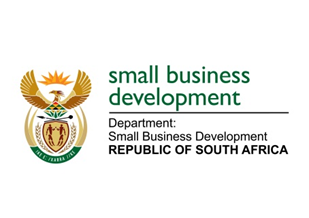 NATIONAL ASSEMBLYQUESTION FOR WRITTEN REPLYDUE IN PARLIAMENT: 27 MAY 20221820.	Ms A M Siwisa (EFF) to ask the Minister of Small Business Development:	What are the reasons that Mme Kate, who owns a tuck shop in Maseru Street, Soweto, was not considered for uplifting her business that has been running for 20 years, whilst the Pick n Pay Group was granted permission to open a supermarket 40 meters away from her tuck shop?	NW2153EREPLY: I have been advised by the department as follows:The Department of Small Business Development’s agency, Small Enterprise Finance Agency (sefa), which provides financial assistance could not find any record of an application by a Mme Kate, who owns a Spaza shop in Maseru Street, Soweto. For Mme Kate to be considered for funding, an application for funding needs to be submitted. Mme Kate may also visit the nearest sefa Regional Office for assistance in completing and submitting the funding application. The necessary details, including the funding application form, can be found on www.sefa.org.za STELLA NDABENI-ABRAHAMSMIINISTER: SMALL BUSINESS DEVELOPMENT